 «19» апреля 2019 г.                                                                                                             № 16088/2            УВЕДОМЛЕНИЕо продлении срока окончания приема предложенийВ целях удовлетворения нужд Заказчика АО «Интер РАО – Электрогенерация» (119435, Москва, ул. Большая Пироговская, д. 27, стр. 1) (далее – Заказчик), Организатор закупки ― ООО «Интер РАО ― Центр управления закупками» (. Москва, ул. Б. Пироговская, д. 27, стр. 3), по открытому конкурсу в электронной форме, участниками которого являются только субъекты малого и среднего предпринимательства на право заключения договора на выполнение работ «Монтаж кабельных лотков от НПВ до ЦНС для Печорской ГРЭС», настоящим сообщает о продлении срока окончания приема предложений. 	В связи с продление срока окончания приема предложений Раздел 1. ИЗВЕЩЕНИЕ О ПРОВЕДЕНИИ ЗАКУПКИ  читать в следующей редакции:Срок предоставления запроса о разъяснении положений извещения и (или) закупочной документации:Дата начала срока предоставления разъяснений закупочной документации: с «12» апреля 2019 года.Дата окончания срока предоставления разъяснений закупочной документации: до «23» апреля 2019 года (Организатор закупки вправе не осуществлять разъяснение в случае, если указанный запрос поступил позднее чем за 3 (три) рабочих дня до даты окончания срока подачи заявок)Место, дата начала и дата окончания срока подачи заявок на участие в закупке:Заявки на участие в закупке должны быть поданы с момента публикации извещения в единой информационной системе до 11:00 (по московскому времени) «26» апреля 2019 года через функционал электронной торговой площадки https://irao.tektorg.ru. Дата рассмотрения и оценки первых частей заявок на участие в закупке:«20» мая 2019 года, в порядке, определенном инструкциями и регламентом электронной торговой площадки.Дата рассмотрения и оценки вторых частей заявок на участие в закупке (квалификационный отбор):«06» июня 2019 года, в порядке, определенном инструкциями и регламентом электронной торговой площадки.17.3 Этап сопоставления дополнительных ценовых предложений участников закупки о снижении цены договора, расходов на эксплуатацию и ремонт товаров, использование результатов работ, услуг, осуществляется с использованием программно-аппаратных средств электронной торговой площадки, и проводится оператором электронной торговой площадки – проводится.Дата подачи дополнительных ценовых предложений (Информация о времени начала подачи дополнительных ценовых предложений размещается оператором ЭТП в ЕИС, в соответствии со временем часовой зоны в которой расположен заказчик): «21» мая 2019 года.Итоговый протокол:По окончании последнего этапа закупки, по итогам которого определяется победитель, составляется итоговый протокол. Итоговый протокол публикуется на электронной торговой площадке и в единой информационной системе.Дата подведения итогов: до «14» июня 2019 года.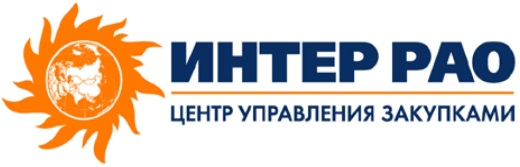 Большая Пироговская ул., д. 27, стр. 3, г. Москва, Россия, 119435Телефон: +7 (495) 664 8840, Факс: +7 (495) 664 8841www.interrao-zakupki.ru